Společnost pro ranou péči a Knihovna JABOK Vás zvou na vernisáž výstavyDOMOV JE DOMAraná péče objektivem fotografůJindřicha Mynaříka a Jiřího Tvaroha8. listopadu 2017 od 17.00 	Knihovna JABOK, Salmovská 8, PrahaSrdečně zveme veřejnost, studenty i fanoušky na zahájení výstavy, kde Vám představíme sociální službu raná péče a především nahlédnete prostřednictvím krásných fotografií z konzultací do klientských rodin Společnosti pro ranou péči. Výstava probíhá do 14 prosince 2017.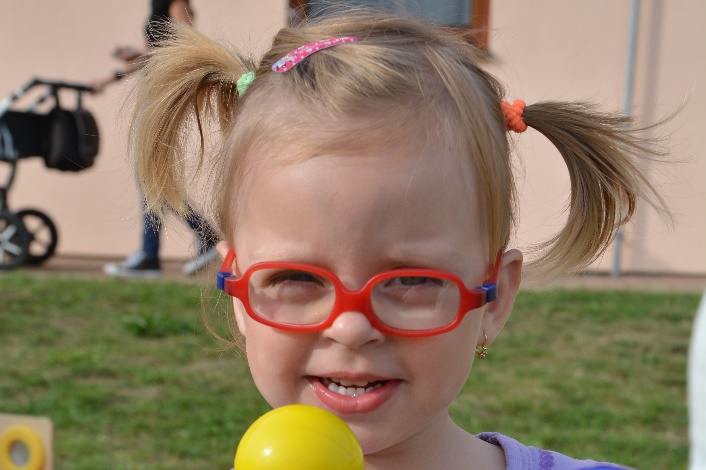 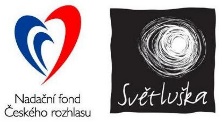 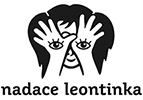 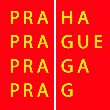 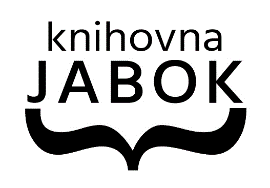 